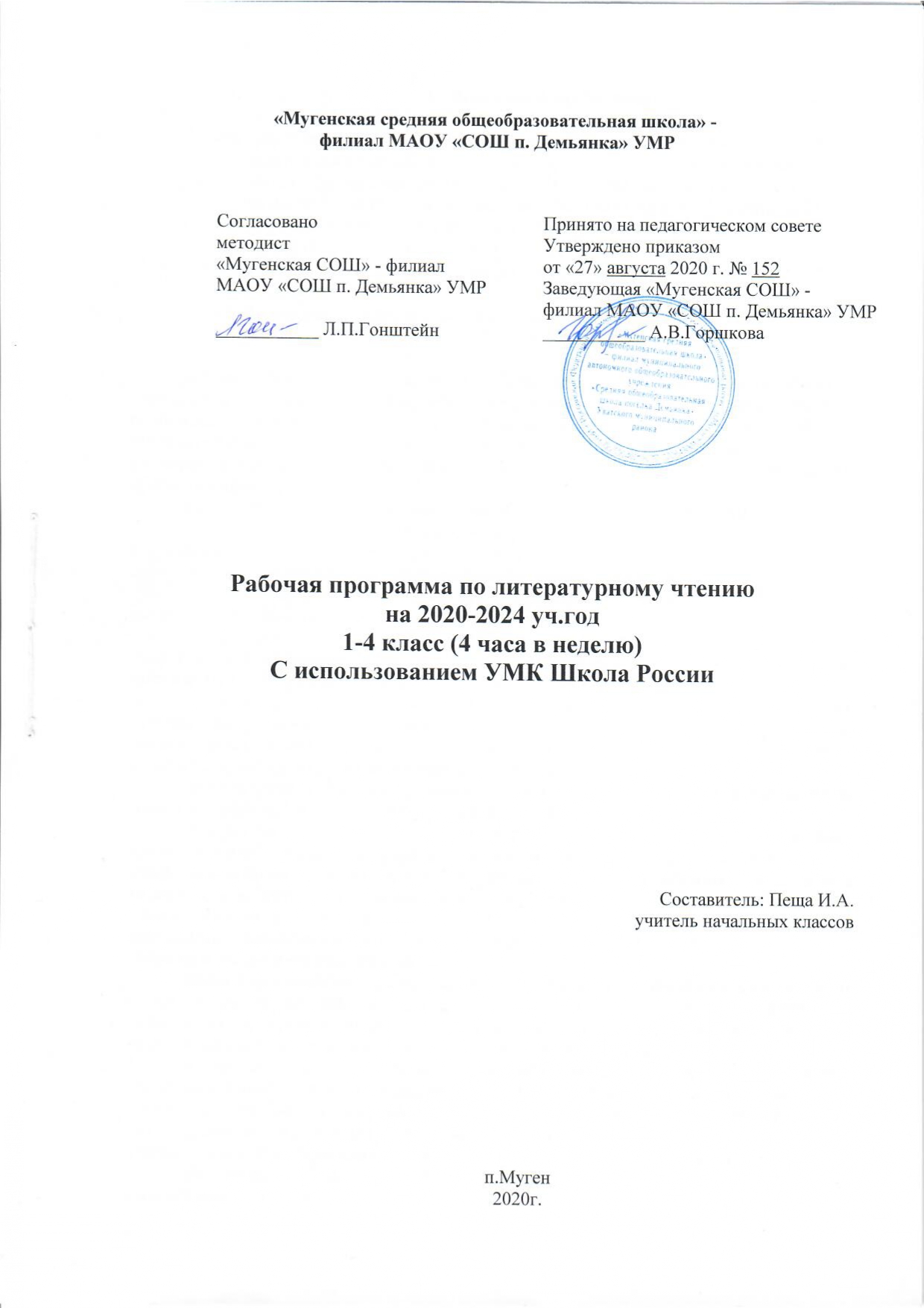 «Мугенская средняя общеобразовательная школа» - 
 филиал МАОУ «СОШ п. Демьянка» УМРРабочая программа по литературному чтениюна 2020-2024 уч.год1-4 класс (1-3 кл. - 4 часа в неделю, 4 кл. - 3 часа в неделю) С использованием УМК Школа РоссииСоставитель: Пеща И.А.учитель начальных классовп.Муген2020г.Пояснительная запискаРабочая программа по литературному чтению составлена на основе:Федерального государственного образовательного стандарта начального общего образования (приказ Министерства образования и науки РФ от 06.10.2009 г. №373, зарегистрирован в Минюсте России 22 декабря 2009 г.) в редакциях приказы Министерства образ0ования и науки РФ №1241 от 26.11.2010, №2357 от 22.09.2011, №1060 от 18.12.2012;Примерной программы по литературному чтению;Авторской программы Положения о рабочей программе в соответствии с ООП НОО «Мугенской СОШ» - филиал МАОУ «СОШ п.Демьянка»УМР.Литературное чтение — один из основных предметов в обучении младших школьников. Он формирует общеучебный навык чтения и умение работать с текстом, пробуждает интерес к чтению художественной литературы и способствует общему развитию ребёнка, его духовно- нравственному и эстетическому воспитанию. Успешность изучения курса литературного чтения обеспечивает результативность по другим предметам начальной школы. Курс литературного чтения направлен на достижение следующих целей: – овладение осознанным, правильным, беглым и выразительным чтением как базовым навыком в системе образования младших школьников; совершенствование всех видов речевой деятельности, обеспечивающих умение работать с разными видами текстов; развитие интереса к чтению и книге; формирование читательского кругозора и приобретение опыта в выборе книг и самостоятельной читательской деятельности; – развитие художественно-творческих и познавательных способностей, эмоциональной отзывчивости при чтении художественных произведений; формирование эстетического отношения к слову и умения понимать художественное произведение; – обогащение нравственного опыта младших школьников средствами художественной литературы; формирование нравственных представлений о добре, дружбе, правде и ответственности; воспитание интереса и уважения к отечественной культуре и культуре народов многонациональной России и других стран. Литературное чтение как учебный предмет в начальной школе имеет большое значение в решении задач не только обучения, но и воспитания. Знакомство учащихся с доступными их возрасту художественными произведениями, духовно-нравственное и эстетическое содержание которых активно влияет на чувства, сознание и волю читателя, способствует формированию личных качеств, соответствующих национальным и общечеловеческим ценностям. Ориентация учащихся на моральные нормы развивает у них умение соотносить свои поступки с этическими принципами поведения культурного человека, формирует навыки доброжелательного сотрудничества. Важнейшим аспектом литературного чтения является формирование навыка чтения и других видов речевой деятельности учащихся. Они овладевают осознанным и выразительным чтением, чтением текстов про себя, учатся ориентироваться в книге, использовать её для расширения своих знаний об окружающем мире. В процессе освоения курса у младших школьников повышается уровень коммуникативной культуры: формируются умения составлять диалоги, высказывать собственное мнение, строить монолог в соответствии с речевой задачей, работать с различными видами текстов, самостоятельно пользоваться справочным аппаратом учебника, находить информацию в словарях, справочниках и энциклопедиях.На уроках литературного чтения формируется читательская компетентность, помогающая младшему школьнику осознать себя грамотным читателем, способным к использованию читательской деятельности для своего самообразования. Грамотный читатель обладает потребностью в постоянном чтении книг, владеет техникой чтения и приёмами работы с текстом, пониманием прочитанного и прослушанного произведения, знанием книг, умением их самостоятельно выбрать и оценить. Курс литературного чтения пробуждает интерес учащихся к чтению художественных произведений. Внимание начинающего читателя обращается на словесно-образную природу художественного произведения, на отношение автора к героям и окружающему миру, на нравственные проблемы, волнующие писателя. Младшие школьники учатся чувствовать красоту поэтического слова, ценить образность словесного искусства. Изучение предмета «Литературное чтение» решает множество важнейших задач начального обучения: — развивать у детей способность полноценно воспринимать художественное произведение, сопереживать героям, эмоционально откликаться на прочитанное; — учить детей чувствовать и понимать образный язык художественного произведения, выразительные средства, создающие художественный образ, развивать образное мышление учащихся; — формировать умение воссоздавать художественные образы литературного произведения, развивать творческое и воссоздающее воображение учащихся, и особенно — ассоциативное мышление; — развивать поэтический слух детей, накапливать эстетический опыт слушания произведений изящной словесности, воспитывать художественный вкус; — формировать эстетическое отношение ребенка к жизни, приобщая его к классике художественной литературы; — обеспечивать достаточно глубокое понимание содержания произведений различного уровня сложности; — расширять кругозор детей через чтение книг различных жанров, разнообразных по содержанию и тематике, обогащать нравственно-эстетический и познавательный опыт ребенка; —  обеспечивать развитие речи школьников и активно формировать навык чтения и речевые умения; —  работать с различными типами текстов; — создавать условия для формирования потребности в самостоятельном чтении художественных произведений, формировать «читательскую самостоятельность.Место учебного предмета в учебном планеКурс «Литературное чтение» рассчитан на 506 часов. В 1 классе на изучение литературного чтения отводится 132ч.: 4 часа в неделю (92 ч на обучение чтению и 40 часов на литературное чтение, 33 учебные недели), во 2-3 классах отводится 136 часов в год (по 4 часа в неделю, 34 учебные недели), 4 класс – 102 часа (по 3 часа в неделю, 34 учебные недели)Планируемые результаты изучения учебного предметаЛичностные результаты:Формирование чувства гордости за свою Родину, её историю, российский народ, становление гуманистических и демократических ценностных ориентаций многонационального российского общества;Формирование средствами литературных произведений целостного взгляда на мир в единстве и разнообразии природы, народов, культур и религий;Воспитание художественно-эстетического вкуса, эстетических потребностей, ценностей и чувств на основе опыта слушания и заучивания наизусть произведений художественной литературы;Развитие этических чувств, доброжелательности и эмоционально-нравственной отзывчивости, понимания и сопереживания чувствам других людей;Формирование уважительного отношения к иному мнению, истории и культуре других народов, выработка умения терпимо относиться к людям иной национальной принадлежности;Овладение начальными навыками адаптации к школе, школьному коллективу;Принятие и освоение социальной роли обучающегося, развитие мотивов учебной деятельности и формирование личностного смысла учения;Развитие самостоятельности и личной ответственности за свои поступки на основе представлений о нравственных нормах общения;Развитие навыков сотрудничества со взрослыми и сверстниками в разных социальных ситуациях, умения избегать конфликтов и находить выходы из спорных ситуаций, умения сравнивать поступки героев литературных произведений со своими собственными поступками, осмысливать поступки героев;Наличие мотивации к творческому труду и бережному отношению к материальным и духовным ценностям, формирование установки на безопасный, здоровый образ жизни.Метапредметные результаты:Овладение способностью принимать и сохранять цели и задачи учебной деятельности, поиска средств её осуществления;Освоения способами решения проблем творческого и поискового характера;Формирование умения планировать, контролировать и оценивать учебные действия в соответствии с поставленной задачей и условиями её реализации, определять наиболее эффективные способы достижения результата;Формирование умения понимать причины успеха/неуспеха учебной деятельности и способности конструктивно действовать даже в ситуациях неуспеха;Использование знаково-символических средств представления информации о книгах;Активное использование речевых средств для решения коммуникативных и познавательных задач,Использование различных способов поиска учебной информации в справочниках, словарях, энциклопедиях и интерпретации информации в соответствии с коммуникативными и познавательными задачами;Овладение навыками смыслового чтения текстов в соответствии с целями и задачами, осознанного построения речевого высказывания в соответствии с задачами коммуникации и составления текстов в устной и письменной формах;Овладение логическими действиями сравнения, анализа, синтеза, обобщения, классификации по родовидовым признакам установление причинно-следственных связей, построение рассуждений;Готовность слушать собеседника и вести диалог, признавать различные точки зрения и право каждого иметь и излагать своё мнение и аргументировать свою точку зрения и оценку событий;Умение договариваться о распределении ролей в совместной деятельности, общей цели и путей её достижения, осмысливать собственное поведение и поведение окружающих;Готовность конструктивно разрешать конфликты посредством учёта интересов сторон и сотрудничества.Предметные результаты:Понимание литературы как явления национальной и мировой культуры, средства сохранения и передачи нравственных ценностей и традиций;Осознание значимости чтения для личного развития; формирование представлений о Родине и её людях, окружающем мире, культуре, первоначальных этических представлений, понятий о добре и зле, дружбе, честности; формирование потребности в систематическом чтении;Достижение необходимого для продолжения образования уровня читательской компетентности, общего речевого развития, т. е. овладение чтением вслух и про себя, элементарными приёмами анализа художественных, научно-познавательных и учебных текстов с использованием элементарных литературоведческих понятий;Использование разных видов чтения (изучающее (смысловое), выборочное, поисковое); умение осознанно воспринимать и оценивать содержание и специфику различных текстов, участвовать в их обсуждении, давать и обосновывать нравственную оценку поступков героев;Умение самостоятельно выбирать интересующую литературу, пользоваться справочными источниками для понимания и получения дополнительной информации, составляя самостоятельно краткую аннотацию;Умение использовать простейшие виды анализа различных текстов: устанавливать причинно-следственные связи и определять главную мысль произведения, делить текст на части, озаглавливать их, составлять простой план, находить средства выразительности, пересказывать произведение;Умение работать с разными видами текстов, находить характерные особенности научно-познавательных, учебных и художественных произведений. На практическом уровне овладеть некоторыми видами письменной речи (повествование – создание текста по аналогии, рассуждение – письменный ответ на вопрос, описание – характеристика героев). Умение написать отзыв на прочитанное произведение;Развитие художественно-творческих способностей, умение создавать собственный текст на основе художественного произведения, репродукции картин художников, иллюстраций, на основе личного опыта.В результате изучения литературного чтения учащийся долженНавыки чтения в 1 классе1 полугодие. Плавное слоговое чтение слов, предложений, коротких текстов с изученными звуками и обозначающими их буквами.2 полугодие. Правильное, плавное слоговое чтение с элементами чтения целыми словами небольших текстов со всеми буквами алфавита. Ориентировочный темп чтения незнакомого текста не ниже 25 – 30 слов в минуту. Соблюдение пауз, отделяющих одно предложение от другого. Продолжение работы над звуковой культурой речи, над словом, предложением и связной речью, начатой в букварный период.Требования к  подготовке учащихся к концу 2 класса:знать/понимать:названия, основное содержание изученных   литературных произведений, их авторов;уметь читать осознанно текст художественного произведения «про себя» (без учета   скорости);определять тему и главную мысль произведения;пересказывать текст;делить текст на смысловые части, составлять его простой   план;составлять небольшое монологическое высказывание с опорой   на авторский текст, оценивать события, героев произведения;читать стихотворные произведения наизусть (по выбору);создавать небольшой устный текст на заданную тему;приводить примеры произведений фольклора (пословицы, загадки, сказки);различать жанры художественной литературы (сказка, рассказ, басня), различать   сказки народные и литературные;различать элементы книги (обложка, оглавление, титульный   лист, иллюстрация, аннотация); использовать приобретенные знания и умения в практической деятельности и повседневной жизни   для: самостоятельного чтения книг;высказывания оценочных суждений о прочитанном произведении (герое, событии);самостоятельного выбора и определения содержания книги по   ее элементам;работы с разными источниками информации (словарями, справочниками).     Требования к  подготовке учащихся к концу 3 класса:Учащиеся должны иметь общее представление:об особенностях устного народного творчества по сравнению с литературным;о функциональных особенностях фольклорных жанров;об общих корнях и путях развития литературы разных народов;о следах обряда и мифологических мотивах в фольклоре и литературе;об особенностях характеров героев в народной и авторской сказке.Учащиеся должны знать:наизусть 10-12 стихотворений разных авторов по выбору ученика;имена 4-5 классиков русской и зарубежной литературы, 4-5 современных писателей (поэтов) и названия их произведений, прочитанных в классе;2 периодических литературно-художественных и публицистических издания. 
Учащиеся должны уметь:читать правильно и выразительно целыми словами вслух и про себя; темп чтения 80 - 90 слов в минуту;различать жанры детского игрового фольклора, малые жанры фольклора;находить и различать средства художественной выразительности в произведениях фольклора и в авторской литературе;находить фольклорные мотивы и приёмы устного народного творчества в авторских произведениях;
эмоционально воспринимать характеры героев произведений;сравнивать характеры героев разных произведений;сравнивать своё и авторское отношение к герою;рассказывать о любимом литературном герое.Требования к  подготовке учащихся к концу 4 класса:Выпускник научится:осознавать значимость чтения для дальнейшего обучения, понимать цель чтения (удовлетворение читательского интереса и приобретение опыта чтения, поиск фактов и суждений, аргументации, иной информации);осознанно воспринимать (при чтении вслух и про себя, при прослушивании) содержание различных видов текстов, выявлять их специфику (художественный, научно-популярный, учебный, справочный), определять главную мысль и героев произведения, отвечать на вопросы по содержанию произведения, определять последовательность событий, задавать вопросы по услышанному или прочитанному учебному, научно-популярному и художественному тексту;оформлять свою мысль в монологическое речевое высказывание небольшого объема (повествование, описание, рассуждение) с опорой на авторский текст, по предложенной теме или отвечая на вопрос;вести диалог в различных учебных и бытовых ситуациях общения, соблюдая правила речевого этикета, участвовать в диалоге при обсуждении прослушанного/прочитанного произведения;работать со словом (распознавать прямое и переносное значение слова, его многозначность), целенаправленно пополнять свой активный словарный запас;читать (вслух и про себя) со скоростью, позволяющей осознавать (понимать) смысл прочитанного;читать осознанно и выразительно доступные по объему произведения;ориентироваться в нравственном содержании прочитанного, осознавать сущность поведения героев, самостоятельно делать выводы, соотносить поступки героев с нравственными нормами;ориентироваться в специфике научно-популярного и учебного текста и использовать полученную информацию впрактической деятельности;использовать простейшие приемы анализа различных видов текстов: устанавливать причинно-следственные связи и определять главную мысль произведения; делить текст на части, озаглавливать их; составлять простой план; находить различные средства выразительности (сравнение, олицетворение, метафора), определяющие отношение автора к герою, событию;использовать различные формы интерпретации содержания текстов: интегрировать содержащиеся в разных частях текста детали сообщения; устанавливать связи, не высказанные в тексте напрямую; объяснять (пояснять) их, соотнося с общей идеей и содержанием текста; формулировать, основываясь на тексте, простые выводы; понимать текст, опираясь не только на содержащуюся в нем информацию, но и на жанр, структуру, язык;передавать содержание прочитанного или прослушанного с учетом специфики научно-популярного, учебного и художественного текстов; передавать содержание текста в виде пересказа (полного или выборочного);коллективно обсуждать прочитанное, доказывать собственное мнение, опираясь на текст или собственный опыт;ориентироваться в книге по названию, оглавлению, отличать сборник произведений от авторской книги, самостоятельно и целенаправленно осуществлять выбор книги в библиотеке по заданной тематике, по собственному желанию;составлять краткую аннотацию (автор, название, тема книги, рекомендации к чтению) на литературное произведение по заданному образцу;самостоятельно пользоваться алфавитным каталогом, соответствующими возрасту словарями и справочной литературой.Выпускник получит возможность научиться:воспринимать художественную литературу как вид искусства;осмысливать эстетические и нравственные ценности художественного текста и высказывать собственное суждение;осознанно выбирать виды чтения (ознакомительное, изучающее, выборочное, поисковое) в зависимости от целичтения;определять авторскую позицию и высказывать свое отношение к герою и его поступкам;доказывать и подтверждать фактами (из текста) собственное суждение;на практическом уровне овладеть некоторыми видами письменной речи (повествование — создание текста по аналогии, рассуждение — письменный ответ на вопрос, описание — характеристика героя);писать отзыв о прочитанной книге;работать с тематическим каталогом;работать с детской периодикой. Без использования терминологии.Раздел «Литературоведческая пропедевтика»	Выпускник научится:сравнивать, сопоставлять, делать элементарный анализ различных текстов, выделяя два-три существенных признака;отличать прозаический текст от поэтического;распознавать особенности построения фольклорных форм (сказки, загадки, пословицы).Выпускник получит возможность научиться:сравнивать, сопоставлять, делать элементарный анализ различных текстов, используя ряд литературоведческихпонятий (фольклорная и авторская литература, структура текста, герой, автор) и средств художественной выразительности (сравнение, олицетворение, метафора);определять позиции героев и автора художественного текста;создавать прозаический или поэтический текст по аналогии на основе авторского текста, используя средствахудожественной выразительности (в том числе из текста).Содержание учебного предмета1 КЛАСС (40 ч)В круг чтения детей входят произведения отечественных и зарубежных писателей, составляющие золотой фонд литературы, произведения устного народного творчества, стихи, рассказы, сказки современных писателей. Все произведения в учебных книгах сгруппированы по жанрово- тематическому принципу. Главные темы отражают наиболее важные и интересные для данного возраста детей стороны их жизни и окружающего мира. Жили-были буквы  Стихи, рассказы и сказки, написанные В. Данько, И. Токмаковой, С. Черным, Ф. Кривиным, Т. Собакиным. Вводятся понятия – «автор», «писатель» «произведение». Анализ и сравнение произведений. Обучение орфоэпически правильному произношению слов и при чтении. Обучение чтению по ролям. Сказки, загадки, небылицы  Произведения устного народного творчества: песенки, загадки, потешки, небылицы и сказки. Отрывки из сказок А. Пушкина. Потешки, песенки из зарубежного фольклора. Обучение приемам выразительной речи и чтения. Произношение скороговорок, чистоговорок. Обучение пересказу текста. Вводится понятие – «настроение автора». Апрель, апрель! Звенит капель  Стихи А. Майкова, А. Плещеева, С. Маршака, И. Токмаковой, Т. Белозерова, Е. Трутневой, В. Берестова, В. Лунина о русской природе. Формирование навыков чтения целыми словами. Ответы на вопросы по содержанию текста, нахождение в нем предложений подтверждающих устное высказывание. И в шутку и всерьез  Произведения Н. Артюховой, О. Григорьева, И. Токмаковой, М. Пляцковского, К. Чуковского, Г. Кружкова, И. Пивоваровой. Воспроизведение текста по вопросам или по картинному плану. Понимание слов и выражений в контексте. Юмористические произведения. Вводится понятие – «настроение и чувства героя». Я и мои друзья  Рассказы и стихи, написанные Ю. Ермолаевым, Е. Благининой, В. Орловым, С. Михалковым, Р. Сефом, Ю. Энтиным, В. Берестовым, А. Барто, С. Маршаком, Я. Акимом, о детях, их взаимоотношениях, об умении общаться друг с другом и со взрослыми. Вводятся понятия – «поступки героя», «абзац». Прогнозирование текста по названию. О братьях наших меньших  Произведения о взаимоотношениях человека с природой, рассказы и стихи С. Михалкова, В. Осеевой, И. Токмаковой, М. Пляцковского, Г. Сапгира, В. Берестова, Н. Сладкова, Д. Хармса, К. Ушинского. Сравнение текстов разных жанров.2 КЛАСС (136 ч) Самое великое чудо на свете  Р. Сеф. Выставка книг по теме. Книги, прочитанные летом. Любимые книги. Герои любимых книг. Устное народное творчество  Русские народные песни, потешки и прибаутки, считалки, небылицы и перевертыши, загадки, пословицы и поговорки. Сказки о животных, бытовые и волшебные («Сказка по лесу идет...» Ю. Мориц, «Петушок и бобовое зернышко», «У страха глаза велики», «Лиса и тетерев», «Лиса и журавль», «Каша из топора», «Гуси-лебеди»). Люблю природу русскую. Осень   Ф. Тютчев. «Есть в осени первоначальной...», К. Бальмонт. «Поспевает брусника», А. Плещеев. «Осень наступила...», А. Фет. «Ласточки пропали...», А. Толстой. «Осень. Обсыпается весь наш бедный сад...», С. Есенин. «Закружилась листва золотая...», В. Брюсов. «Сухие листья», И. Токмакова. «Опустел скворечник...», В. Берестов. «Хитрые грибы», «Грибы» (из энциклопедии), М. Пришвин. «Осеннее утро». Русские писатели  А. Пушкин. «У лукоморья дуб зеленый...», «Вот север тучи нагоняя», «Зима!.. Крестьянин, торжествуя...», «Сказка о рыбаке и рыбке». И. Крылов. «Лебедь, Щука и Рак», «Стрекоза и Муравей». Л. Толстой. «Старый дед и внучек». О братьях наших меньших  Б. Заходер. «Плачет киска в коридоре...», И. Пивоварова. «Жила-была собака...», В. Берестов. «Кошкин дом», М. Пришвин. «Ребята и утята», Е. Чарушин. «Страшный рассказ», Б. Житков. «Храбрый утенок». Из детских журналов  1. Д. Хармс. «Игра», «Вы знаете?..»; 2. Д. Хармс, С. Маршак. «Веселые чижи»; 3. Д. Хармс. «Что это было?»; 4. Н. Гернет, Д. Хармс. «Очень-очень вкусный пирог»; 5. Ю. Владимиров. «Чудаки»; 6. А. Введенский. «Ученый Петя». Зима   И. Бунин. «Зимним холодом...», К. Бальмонт. «Светло-пушистая...», Я. Аким. «Утром кот...», Ф. Тютчев. «Чародейкою Зимою...», С. Есенин. «Поет зима – аукает...», «Береза». Писатели – детям (17 ч) Произведения о детях, о природе, написанные К. И. Чуковским («Путаница», «Радость»), С. Я. Маршаком («Кот и лодыри»), С. В. Михалковым («Мой секрет», «Сила воли», «Мой щенок»), А. Л. Барто («Веревочка», «Мы не заметили жука...», «В школу», «Вовка – добрая душа»), Н. Н. Носовым («Затейники», «Живая шляпа»).Я и мои друзья  В. Берестов. «За игрой», Э. Мошковская. «Я ушел в свою обиду...», В. Берестов. «Гляжу с высоты...», В. Лунин. «Я и Вовка», Н. Булгаков. «Анна, не грусти!», Ю. Ермолаев. «Два пирожных», В. Осеева. «Хорошее». И в шутку и всерьез  1. Б. Заходер. «Товарищам детям», «Что красивей всего?», «Песенки Винни Пуха»; 2. Э. Успенский. «Чебурашка», «Если был бы я девчонкой...», «Над нашей квартирой», «Память»; 3. В. Берестов. «Знакомый», «Путешественники», «Кисточка»; 4. И. Токмакова. «Плим», «В чудной стране» 5. Г. Остер. «Будем знакомы». Литература зарубежных стран  Детский фольклор стран Западной Европы и Америки, произведения зарубежных классиков («Бульдог по кличке Дог», «Перчатки», «Храбрецы», «Сюзон и мотылек», «Знают мамы, знают дети»). Сказки Ш. Перро («Кот в сапогах», «Красная Шапочка»), Г. X. Андерсена («Принцесса на горо- шине»), Э. Хогарт («Мафии и паук»).3 КЛАСС (136 ч) Самое великое чудо на свете   Рукописные книги Древней Руси. Первопечатник Иван Федоров. Устное народное творчество  Русские народные песни. Докучные сказки. Сказки («Сивка-Бурка», «Сестрица Аленушка и братец Иванушка», «Иван – царевич и серый волк»). Поэтическая тетрадь 1  Русские поэты XIX – XX веков. Ф.И.Тютчев «Весенняя гроза», «Листья». А.А.Фет «Мама! Глянь-ка из окошка…», «Зреет рожь над жаркой нивой…». И.С.Никитин «Полно, степь моя…». И.З.Суриков «Детство», «Зима». Великие русские писатели  А.С.Пушкин. («За весной красой природы…», «Уж небо осенью дышало…», «В тот год осенняя погода…», «Опрятней модного паркета…», «Зимнее утро», Зимний вечер», «Сказка о царе Салтане…» И.А.Крылов. («Мартышка и Очки», «Зеркало и Обезьяна», «Ворона и Лисица»). М.Ю.Лермонтов. («Горные вершины…», «На севере диком…», «Утес», «Осень». Л.Н.Толстой. («Детство Л.Н.Толстого», «Акула», «Прыжок», «Лев и собачка», «Какая бывает роса на траве», «Куда девается вода из моря?»). Поэтическая тетрадь 2   Н.А.Некрасов. («Славная осень! Здоровый, ядреный…», «Не ветер бушует над бором…», «Дедушка Мазай и зайцы»). К.Д.Бальмонт.(«Золотое слово»). И.А.Бунин («Детство», «Полевые цветы», «Густой зеленый ельник у дороги»). Литературные сказки  Д.Н.Мамин-Сибиряк («Аленушкины сказки», «Сказка про храброго Зайца – Длинные Уши, Косые Глаза, Короткий Хвост»). В.М.Гаршин («Лягушка- путешественница»). В.Ф.Одоевский («Мороз Иванович»). Были-небылицы  М.Горький «Случай с Евсейкой», К.Г.Паустовский «Растрепанный воробей», А.И.Куприн «Слон». Поэтическая тетрадь 1  С.Черный («Что ты тискаешь утенка?», «Воробей», «Слон»). А.А.Блок («Ветхая избушка», «Сны», «Ворона»). С.А.Есенин («Черемуха»). Люби живое М.М.Пришвин «Моя Родина», И.С. Соколов-Микитов «Листопадничек», В.И.Белов «Малька провинилась», «Еще про Мальку», В.В.Бианки «Мышонок Пик», Б.С.Житков «Про обезьянку», В.Л.Дуров «Наша Жучка», В.П.Астафьев «Капалуха», В.Ю.Драгунский «Он живой и светится». Поэтическая тетрадь 2  С.Я.Маршак («Гроза днем», «В лесу над росистой поляной»). А.Л.Барто («Разлука», «В театре»). С.В.Михалков («Если»). Е.А.Благинина («Кукушка», «Котенок»). Собирай по ягодке – наберешь кузовокБ.В.Шергин «Собирай по ягодке-наберешь кузовок»). А.П.Платонов («Цветок на земле», «Еще мама»). М.М.Зощенко («Золотые слова», «Великие путешественники»). Н.Н.Носов («Федина задача»). В.Ю.Драгунский («Друг детства»). По страницам детских журналов  «Мурзилка» и «Веселые картинки».Ю.И.Ермолаев («Проговорился», «Воспитатели»). Г.Б.Остер («Вредные советы», «Как получаются легенды»). Роман Сеф («Веселые стихи»). Зарубежная литература  Древнегреческий миф «Храбрый Персей». Г.Х.Андерсен («Гадкий утенок»).4 КЛАСС (102 ч) Былины. Летописи. Жития  О былинах. «Ильины три поездочки». Летописи. Жития. «И повесил Олег щит свой на вратах Цареграда...»; «И вспомнил Олег коня своего...»; «Житие Сергия Радонежского». Чудесный мир классики  П. П. Ершов. «Конек-горбунок» (отрывок); А. С. Пушкин. «Няне», «Туча», «Унылая пора!..», «Птичка Божия не знает...», «Сказка о мертвой царевне и о семи богатырях»; М.Ю Лермонтов. «Дары Терека» (отрывок), «Ашик-Кериб»; А. П. Чехов. «Мальчики». Поэтическая тетрадь  Ф. И. Тютчев. «Еще земли печален вид...», «Как неожиданно и ярко...»; А. А. Фет. «Весенний дождь», «Бабочка»; Е. А. Баратынский. «Весна, весна! Как воздух чист...», «Где сладкий шепот...»; А. П. Плещеев. «Дети и птичка»; И. С. Никитин. «В синем небе плывут над полями...»; Н. А. Некрасов. «Школьник», «В зимние сумерки нянины сказки...»; И. А. Бунин. «Листопад». Литературные сказки  В. Ф. Одоевский. «Городок в табакерке»; П. П. Бажов. «Серебряное копытце»; С. Т. Аксаков. «Аленький цветочек»; В. М. Гаршин. «Сказка о жабе и розе». Делу время — потехе сейчас  Е. Д. Шварц. «Сказка о потерянном времени»; В. Ю. Драгунский. «Главные реки», «Что любит Мишка»; В. В. Голявкин. «Никакой горчицы я не ел». Страна детства  Б. С. Житков. «Как я ловил человечков»; К. Г. Паустовский. «Корзина с еловыми шишками»; М. М. Зощенко. «Елка». Поэтическая тетрадьВ. Я. Брюсов «Опять сон»; В. Я. Брюсов «Детская»; С. А. Есенин «Бабушкины сказки»; М. И. Цветаева «Бежит тропинка с бугорка…»; М. И. Цветаева «Наши царства»; обобщающий урок по теме: «Поэтическая тетрадь». Природа и мы  Д. Н. Мамин-Сибиряк. «Приемыш»; А. И. Куприн. «Барбос и Жулька»; М. Пришвин. «Выскочка»; К. Г. Паустовский. «Скрипучие половицы»; Е. И. Чарушин. «Кабан»; В. П. Астафьев. «Стрижонок Скрип». Поэтическая тетрадь  Б. Л. Пастернак. «Золотая осень»; С. А. Клычков. «Весна в лесу»; Д. Б. Кедрин. «Бабье лето»; Н. М. Рубцов. «Сентябрь»; С. А. Есенин. «Лебедушка». Родина  И. С. Никитин «Русь»; С. Д. Дрожжин. «Родине»; Л. В. Жигулин «О, Родина! В неярком блеске...»; Б. А. Слуцкий. «Лошади в океане». Страна Фантазия  Е. С. Велтистов. «Приключения Электроника». К. Булычев. «Путешествие Алисы». Зарубежная литератураДж. Свифт. «Путешествие Гулливера»; Г. X. Андерсен. «Русалочка»; М. Твен. «Приключения Тома Сойера»; С. Лагерлёф. «Святая ночь», «В Назарете».Тематическое планированиеСогласованометодист
«Мугенская СОШ» - филиал 
МАОУ «СОШ п. Демьянка» УМР ___________ Л.П.ГонштейнПринято на педагогическом совете Утверждено приказом от «27» августа 2020 г. № 152Заведующая «Мугенская СОШ» - 
филиал МАОУ «СОШ п. Демьянка» УМР ___________ А.В.Горшкова№ п/пРазделы, темыКоличество часовКоличество часовКоличество часовКоличество часовКоличество часовКоличество часов№ п/пРазделы, темыРабочая программаРабочая программа по классамРабочая программа по классамРабочая программа по классамРабочая программа по классам№ п/пРазделы, темыРабочая программа1 кл.2 кл.3 кл.4 кл.ОБУЧЕНИЕ ГРАМОТЕ1.Добукварный период17172.Букварный период60603.Послебукварный период15154.Резервные урокиЛИТЕРАТУРНОЕ ЧТЕНИЕ5.Вводный урок по курсу литературного чтения31116.Жили-были буквы777.Сказки, загадки, небылицы778.Апрель, апрель. Звенит капель...559.И в шутку и всерьёз2171410.Я и мои друзья1661011.О братьях наших меньших1971212.Устное народное творчество29151413.Люблю природу русскую. Осень8814.Русские писатели151515.Из детских журналов9916.Люблю природу русскую. Зима9917.Писатели – детям 171718.Люблю природу русскую. Весна9919.Литература зарубежных стран131320.Самое великое чудо на свете74321.Поэтическая тетрадь 1161622.Великие русские писатели242423.Поэтическая тетрадь 2131324.Литературные сказки2481225.Были – небылицы101026.Люби живое161627.Собирай по ягодке – наберёшь  кузовок131328.По страницам детских журналов9929.Зарубежная литература25101130.Летописи, былины, жития11831.Чудесный мир классики221632.Поэтическая тетрадь26833.Делу время – потехе час9834.Страна детства81235.Природа и мы121436.Родина9537.Страна Фантазия77Итого:506 ч132 ч136 ч136 ч102 ч